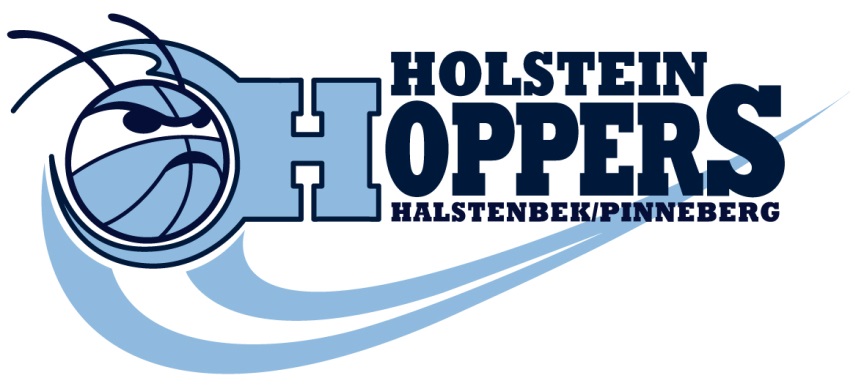 Hoppers Cup 2016: (10.09. / 11.09.2016)Bitte mailt an:		Turnier@holstein-hoppers.deDer Verein ________________________________ meldet folgende Mannschaften:x Frauen Team(s) x Männer Team(s)Die Meldegebühr von insgesamt (je Mannschaft 150,- € + 25,- € Kaution) wird auf das Konto der BG Halstenbek/Pinneberg (IBAN: DE76221914050050689910, BIC: GENODEF1PIN, VR Bank) bis spätestens 31. Juli überwiesen. Erfolgt nach Zusage eine erneute Absage nach dem 14.08.2016 verfällt die Meldegebühr. Die Kaution wird zurück erstattet.Es werden voraussichtlich  Personen übernachten. (zur Planung hilfreich)Vorname Name:	______________________________________Email: 	______________________________________Handy Nr.:	______________________________________Spielklasse:	Datum:	______________________________________					 